МКОУ   «Уллуаинская СОШ»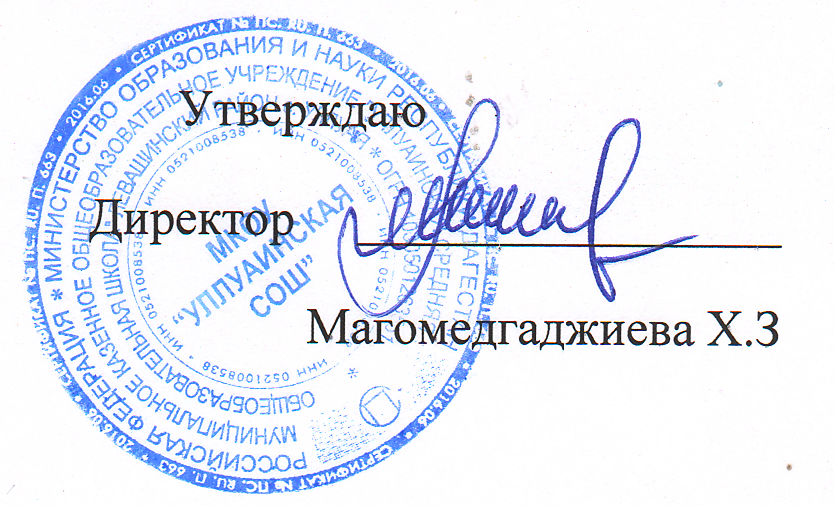 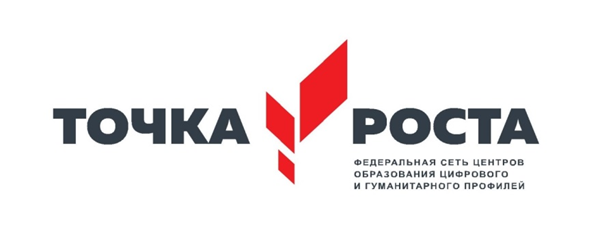 План по внеурочной деятельности центра цифрового и гуманитарного профилей «Точка Роста» на 2020-2021ггПодготовил: Руководитель организации Багиров Ш.М2020План внеурочной деятельности является частью образовательной программы МКОУ Уллуаинской средней общеобразовательной школы. Под внеурочной деятельностью стоит понимать образовательную деятельность осуществляемую в формах отличных от классно-урочной, и направленную  на достижение планируемых результатов освоения основной образовательной программы начального  общеобразования.Цель внеурочной деятельности: - Создание условий для достижения учащимися необходимого для жизни в обществе социального опыта и формирования принимаемой обществом системы ценностей, создание условий для многогранного развития и социализации каждого учащегося в свободное от учѐбы время. Внеурочная деятельность позволяет решить целый ряд очень важных задач: - обеспечивать благоприятную адаптацию ребенка в школе; - выявлять интересы, склонности, способности, возможности учащихся к различным видам деятельности; - создавать условия для индивидуального развития ребенка в избранной сфере внеурочной деятельности;  - развивать опыт творческой деятельности, творческих способностей; - создавать условия для реализации приобретенных знаний, умений и навыков; - развивать опыт неформального общения, взаимодействия, сотрудничества; - расширять рамки общения в социуме. Внеурочная деятельность организуется по следующим направлениям: - Спортивно-оздоровительное направление создает условия для полноценного физического и психического здоровья ребенка, помогает ему освоить гигиеническую культуру, приобщить к здоровому образу жизни, формировать привычку к закаливанию и физической культуре; - Духовно-нравственное направление направлено на освоение детьми духовных ценностей мировой и отечественной культуры, подготовка их к самостоятельному выбору нравственного образа жизни, формирование гуманистического мировоззрения, стремления к самосовершенствованию и воплощению духовных ценностей в жизненной  практике; - Социальное направление помогает детям освоить разнообразные способы деятельности: - трудовые, игровые, художественные, двигательные умения, развить активность и пробудить стремление к самостоятельности творчеству. - Обще-интеллектуальное направление предназначено помочь детям освоить разнообразные доступные им способы познания окружающего мира, развить познавательную активность, любознательность; - Общекультурная деятельность ориентирует детей на доброжелательное, бережное, заботливое отношение к миру, формирование активной жизненной позиции, лидерских качеств, организаторских умений и навыков.ПЛАНучебно-воспитательных, внеурочных и социокультурных мероприятий в центре образования цифрового и гуманитарного профилей «Точка роста»МКОУ "Уллуаинская СОШ"на 2020-21г№ п/пСодержание деятельностиСроки проведенияОтветственныеУчебно-воспитательные мероприятияУчебно-воспитательные мероприятияУчебно-воспитательные мероприятияУчебно-воспитательные мероприятия Открытие центраСентябрь 2020 годаРуководитель центраИгра « Мы Спасатели»Сентябрь 2020 годаПедагог по ОБЖШахматная ВикторинаСентябрь 2020 годаПедагог по шахматамВиды игрушек, вышитых крестомОктябрь 2020 годаПедагог технологииИнтеллектуальная игра «В мире технологии»Ноябрь 2020 годаПедагог технологииНеделя безопасности, пожарыНоябрь2020 года Педагог по ОБЖСоздание простейшей игры  в среде Scratch Декабрь2020 годаПедагог по информатикефильм «Эпидемия Коронавирус» Декабрь2020 года Педагог по Медиа-клубОткрытые уроки по медиа-клуб, информатики, ОБЖ и шахматыДекабрь2020 годаВсе Педагоги центраАлгоритмические головоломкиДекабрь 2020 годаПедагог по информатикеКруглый стол « Шахматные задачи»Январь 2021 годаПедагог по шахматамКонкурс «Современные способы обработки информации»Январь 2021 годаПедагог по информатикеДень науки в школеФевраль 2021 годаРуководитель центраПедагог по информатикеПедагог по ОБЖОткрытые уроки по ОБЖ « Окружающая среда и человек»Февраль 2021 годаПедагог по ОБЖШкольная научно- практическая конференция « Солнечная система»Март 2021 годаПедагог дополнительного образованияУрок на тему первого человека в космосе «Юрий Гагарин»Апрель 2021 годаПедагог дополнительного образованияМир Труд МайМай 2021 годаПедагог по ОБЖВнеурочные мероприятияВнеурочные мероприятияВнеурочные мероприятияВнеурочные мероприятияГеографический диктантНоябрь 2020 годаПедагог дополнительного образованияЛучший космический корабль 2021Январь 2021Педагог по робототехникеВнутри-школьные соревнования по шахматамЯнварь 2021Педагог по шахматамКлуб интересных встреч « В мире профессий»Март 2021 годаПедагог дополнительного образованияШахматный турнир для школьниковМай 2021 годаПедагог по шахматамСоциокультурные мероприятияСоциокультурные мероприятияСоциокультурные мероприятияСоциокультурные мероприятияДень открытых дверейСентябрь 2020 годаРуководитель центра «Школа завтрашнего дня» с учителями технологии, ОБЖ, информатики )Октябрь2020 годаРуководитель центраДень толерантностиНоябрь 2020 годаПедагог дополнительного образованияШахматный турнир «Ферзь»Ноябрь2020Педагог по шахматамКруглый стол «Возможности Центра для формирования информационно-коммуникационных компетенций»Декабрь2020 годаВсе педагоги центраКруглый стол « День Интернета»Декабрь 2020 годаРуководитель центра педагогдополнительного образованияМероприятие  посвященный 76-летию Великой победыМай 2021годаПедагог дополнительного образования